	        Vianočný turnaj karate 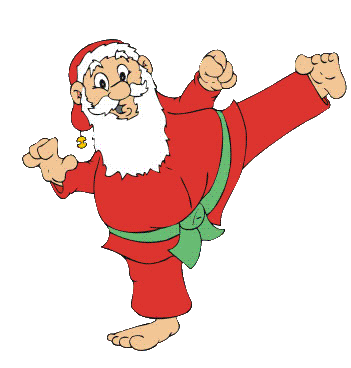 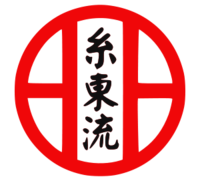 	  22.12.2018    Dunajská Streda